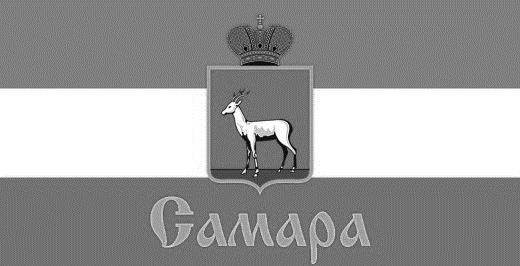 ПРЕЗИДИУМ СОВЕТА ДЕПУТАТОВ КИРОВСКОГО ВНУТРИГОРОДСКОГО РАЙОНАГОРОДСКОГО ОКРУГА САМАРА443077, г. Самара, пр. Кирова, 157, Тел.(846) 995-25-15РЕШЕНИЕот «22» апреля 2024 г. № 39О назначении даты и утверждении проекта повесткитридцать шестого заседания Совета депутатовКировского внутригородского районагородского округа Самара второго созыва	Рассмотрев вопросы о назначении даты и утверждении проекта повестки тридцать шестого заседания Совета депутатов Кировского внутригородского района городского округа Самара второго созыва, Президиум Совета депутатов Кировского внутригородского района городского округа Самара второго созываРЕШИЛ:Назначить тридцать шестое заседание Совета депутатов Кировского внутригородского района городского округа Самара второго созыва на 23 апреля 2024 года в 16-00 по адресу: г. Самара, пр. Кирова, 155а.Утвердить проект повестки тридцать шестого заседания Совета депутатов Кировского внутригородского района городского округа Самара в соответствии с Приложением к настоящему Решению.3.	Официально опубликовать настоящее Решение.Настоящее Решение вступает в силу со дня его принятия.   С.Ю.ПушкинПредседатель Совета депутатовКировского внутригородского районагородского округа Самара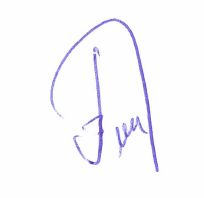 